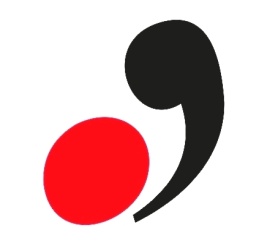 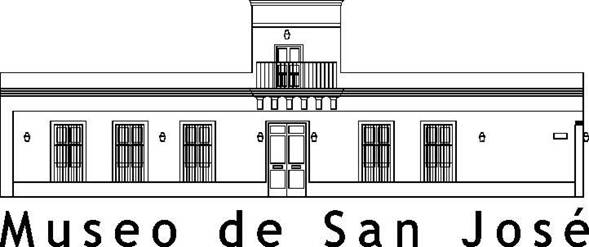 Juventudes Musicales del Uruguay                Filial San José             “Daisy Herbón”	Juventudes Musicales del Uruguay, Filial San José “Daisy Herbón” Y EL MUSEO DE SAN JOSÉ, invitan a “TANGOS, VALsES Y MILONGAS DEL AYER”CaRLOS BALBI (PIANO) Y MARTÍN CASTILLO (CLARINETE)Domingo 14 de julio de 2019. Hora: 18.30.Sala Manuel Cobas del Museo de San José, en calle Dr.  Becerro de Bengoa 493. Entrada libre.Programa: Carlos Gardel: “Volver”. Canaro, Mores y Pelay: “Adiós pampa mía”. Pascual De Gullo: “Lágrimas y sonrisas” (vals). Carlos Gardel: “El día que me quieras”. Rosita Melo: “Desde el alma” (vals). Mariano Mores: “Uno”. Carlos Gardel:“Lejana tierra mía”: Francisco Canaro: “Yo no sé qué me han hecho tus ojos” (vals).Julio César Sanders: “Adiós muchachos”. José Padula: “9 de Julio”. Carlos Gardel: “Por una cabeza”. Antonio Sureda: “Ensueño” (vals). Enrique S. Discépolo: “Cambalache”. Mariano Mores : “El firulete”. Gerardo Matos Rodríguez: “La cumparsita”. 